Проект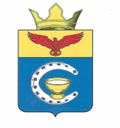 ВОЛГОГРАДСКАЯ ОБЛАСТЬПАЛЛАСОВСКИЙ МУНИЦИПАЛЬНЫЙ РАЙОН
 АДМИНИСТРАЦИЯ САВИНСКОГО СЕЛЬСКОГО ПОСЕЛЕНИЯП О С Т А Н О В Л Е Н И Е«__»  __ 2024 года	               с. Савинка                                             № __ «О внесении изменений и дополнений в Постановление № 120 от «17» августа  2022 годаОб утверждении Административного регламентапредоставления муниципальной услуги«Принятие документов, а также выдача решений о переводе или об отказе в переводе жилого помещенияв нежилое или нежилого помещения в жилое помещение»  С целью приведения законодательства Савинского сельского поселения в соответствие с действующим законодательством, руководствуясь статьей 7 Федерального закона от 06 октября 2003 года № 131-ФЗ «Об общих принципах организации местного самоуправления в Российской Федерации», администрация Савинского сельского поселенияПОСТАНОВЛЯЕТ:       1. Внести изменения и дополнения в постановление администрации Савинского сельского поселения № 120 от «17» августа  2022 года Об утверждении Административного регламента предоставления муниципальной услуги «Принятие документов, а также выдача решений о переводе или об отказе в переводе жилого помещения в нежилое или нежилого помещения в жилое помещение».  1.1.  Пункт 3.3.3. Раздела 3 Регламента изложить в следующей редакции:        «3.3.3. По итогам рассмотрения заявления уполномоченный орган: 1) принимает решение о переводе жилого помещения в нежилое помещение либо о переводе нежилого помещения в жилое помещение;2) принимает решение об отказе в переводе жилого помещения в нежилое помещение либо о переводе нежилого помещения в жилое помещение при наличии оснований, предусмотренных пунктом 2.8 настоящего административного регламента.На основании принятого решения готовится уведомление, подтверждающее принятие одного из указанных в пункте 3.3.4 настоящего административного регламента решений, которое оформляется по форме, утвержденной Постановлением Правительства РФ от 10.08.2005 № 502 «Об утверждении формы уведомления о переводе (отказе в переводе) жилого (нежилого) помещения в нежилое (жилое) помещение» (далее также  уведомление о переводе (отказе в переводе) жилого (нежилого) помещения в нежилое (жилое) помещение; уведомление). В случае необходимости проведения переустройства, и (или) перепланировки переводимого помещения, и (или) иных работ, для обеспечения использования такого помещения в качестве жилого или нежилого помещения уведомление должно содержать требование об их проведении, перечень иных работ, если их проведение необходимо.В случае, если для обеспечения использования помещения в качестве жилого или нежилого помещения не требуется проведение его переустройства, и (или) перепланировки, и (или) иных работ, уведомление, подтверждающий принятие решения о переводе жилого помещения в нежилое помещение или нежилого помещения в жилое помещение, является основанием для внесения изменений в сведения Единого государственного реестра недвижимости. В этом случае указанный перевод считается оконченным со дня внесения соответствующих изменений в сведения Единого государственного реестра недвижимости о назначении такого помещения.Если для использования помещения в качестве жилого или нежилого помещения требуется проведение его переустройства, и (или) перепланировки, и (или) иных работ, уведомление является основанием проведения соответствующих переустройства, и (или) перепланировки с учетом проекта переустройства и (или) перепланировки, представлявшегося заявителем в соответствии с пунктом 2.6.1 настоящего административного регламента и (или) иных работ с учетом перечня таких работ, указанных в уведомлении.По окончании переустройства, и (или) перепланировки, и (или) иных работ заявитель направляет уведомление о завершении указанных переустройства, и (или) перепланировки, и (или) иных работ в орган, осуществляющий перевод помещений, по месту нахождения переводимого помещения непосредственно либо через многофункциональный центр в соответствии с заключенным ими в установленном Правительством Российской Федерации порядке соглашением о взаимодействии. В случае перепланировки помещения к такому уведомлению прилагается технический план помещения, в отношении которого осуществлена перепланировка, подготовленный в соответствии с Федеральным законом от 13 июля 2015 года N 218-ФЗ "О государственной регистрации недвижимости". Завершение переустройства, и (или) перепланировки, и (или) иных работ подтверждается актом приемочной комиссии, сформированной органом, осуществляющим перевод помещений (далее - акт приемочной комиссии). Утверждение акта приемочной комиссии осуществляется в срок, не превышающий тридцати дней со дня получения органом, осуществляющим перевод помещений, указанного в настоящей части уведомления. Перевод жилого помещения в нежилое помещение или нежилого помещения в жилое помещение, для осуществления которого требовалось проведение переустройства и (или) иных работ в соответствии с уведомлением, подтверждающим принятие решения о переводе помещения, считается оконченным со дня внесения изменений в сведения Единого государственного реестра недвижимости о назначении помещения. Перевод жилого помещения в нежилое помещение или нежилого помещения в жилое помещение, для осуществления которого требовалось проведение перепланировки в соответствии с уведомлением, подтверждающим принятие решения о переводе помещения, считается оконченным со дня внесения изменений в сведения Единого государственного реестра недвижимости о границах и (или) площади и назначении такого помещения или осуществления государственного кадастрового учета образованных помещений и государственной регистрации права на образованные помещения.».2.Контроль за исполнением настоящего постановления оставляю за собой.3.Настоящее постановление вступает в силу со дня его официального опубликования (обнародования), и распространяет свое действие с 01.04.2024г.Глава Савинского сельского поселения                                                                  А.И. СолодовниковаРег. № __/2024г.